Муниципальное бюджетное учреждение дополнительного образования «Центр эстетического воспитания детей «Айылгы»городского округа «Город Якутск»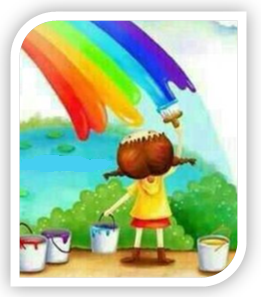 Дополнительная образовательная общеразвивающая программа по изобразительному искусствуСоставитель: Максимова Эмилия Андреевнапедагог дополнительного образования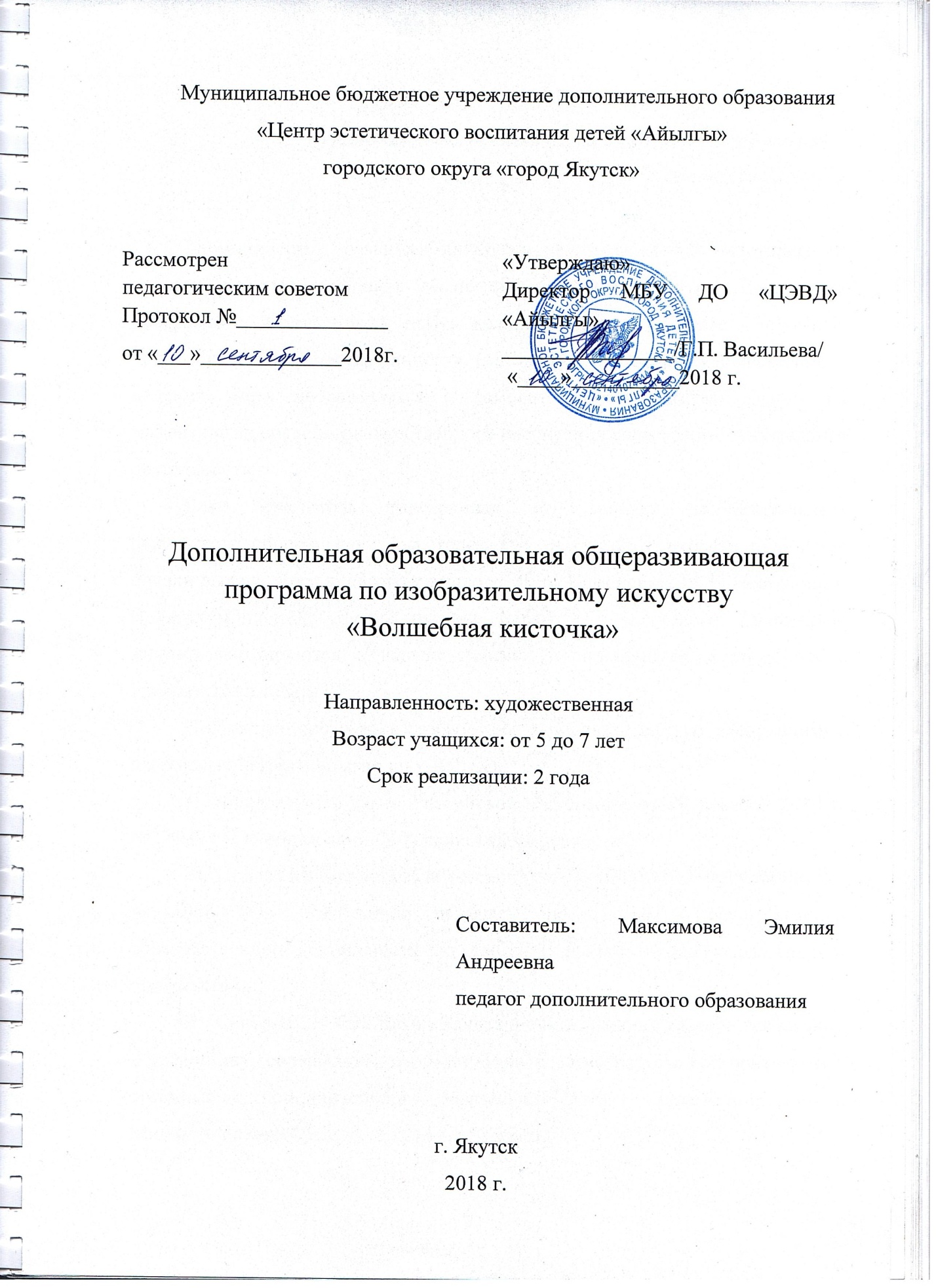 Пояснительная запискаВ каждом ребенке – солнце, только дайте ему светить… Шалва АмонашвилиГармоническое развитие личности невозможно без эстетического чувства, которое включает емкие многогранные понятия. Воспитание прекрасного, отношение к нему, желание творить красивое – сложные психологические качества личности. Основа формирования художественного видения мира закладывается с самого раннего детства. Одним из эффективных средств художественного воспитания является изобразительная деятельность. Еще Аристотель подчеркивал, что занятия изобразительным искусством способствуют всестороннему развитию личности. Об этом писали выдающиеся педагоги прошлого: Я. А. Коменский, И. Г. Песталоцци, В.А.Сухомлинский, многие русские педагоги и психологи. Природные задатки формируются в навыки, навыки в способности, а способности превратятся в талант.Настоящая программа разработана в соответствии со следующими  основными нормативными документами:Федеральный закон Российской Федерации от 29 декабря 2012 г. №273-ФЗ «Об образовании в Российской Федерации»;Приказ Министерства образования и науки РФ от 29 августа 2013 г. № 1008 «Об утверждении порядка организации и осуществления образовательной деятельности по дополнительным общеобразовательным программам»; СанПиН 2.4.4.3172-14 «Санитарно-эпидемиологические требования к устройству, содержанию и организации режима работы образовательных организаций дополнительного образования детей» (Зарегистрировано в Минюсте России 20 августа 2014 г. N 33660);Письмо Минобрнауки РФ от 11.12.2006 № 06-1844 «О примерных требованиях к программам дополнительного образования обучающихся»;Проект Министерства образования и науки России и ФГАУ «Федеральный институт развития образования» «Методические рекомендации по проектированию дополнительных общеобразовательных общеразвивающих программ»;Концепция развития дополнительного образования детей утвержденная  распоряжением Правительства Российской Федерации от 4 сентября 2014 г. № 1726-р; Подпрограмма "Одаренные дети" федеральной целевой программы "Дети России"; Устав муниципального бюджетного учреждения дополнительного образования «Центр эстетического воспитания «Айылгы»;Направленность деятельности программы: художественнаяПо уровню освоения: общекультурно-ознакомительная.По уровню подготовленности: подготовительного уровня.По признаку возрастного предназначения: дошкольного образования.По признаку полового предназначения: смешанного назначения.По признаку временных ресурсов, необходимых для реализации программы: краткосрочная.По форме содержания и процесса педагогической деятельности:интегрированная, которая системно соединяет в себе основы всех видов пространственно - визуальных искусств (рисунок, живопись, лепка из пластилина, оригами, бумажная пластика, витраж, квиллинг и так далее), с внедрением инновационных педагогических технологий и методов обучения, что делает педагогический процесс эффективным и увлекательным; и многоуровневая (ступенчатая), так как дифференцирована на две группы, для разделения по возрасту и уровню творческой активности.По степени авторства: авторская-модифицированная, составлена на основе авторской программы «Юный художник», ориентирована на работу по программе:Изобразительное искусство. Рабочие программы. Предметная линия учебников под редакцией Б.М. Неменского. 1-4 классы: пособие для учителей общеобразоват. учреждений / Б.М. Неменский, Л.А. Неменская, Н.А. Горяева, А.С. Питерских. – М.: Просвещение, 2013;Изобразительное искусство. Рабочие программы. Предметная линия учебников под редакцией В.С. Кузина. Учебники для 1-4 классов. / В.С. Кузин, Э.И. Кубышкина. – М.: «Дрофа», 2012;Рекомендована воспитателям и педагогам дополнительного образования по изобразительной деятельности.Новизна данной программы опирается на понимании приоритетности личностно-ориентированного развивающего воспитания и обучения, создание предметной развивающей Среды, направленной на развитие творческого мышления, формирование художественно-эстетического вкуса, нравственных качеств личности, позитивной «Я – концепции», способности к самоопределению, саморазвитию.Для этого необходимо применять не только традиционные дидактические методы обучения, но и инновационные методы и технологии, которые развивают воображение, память, речь, повышают творческую активность, побуждают учащегося к экспериментированию с красками, бумагой, пластилином и нетрадиционными художественными материалами.Автором дополнительно разработано и введено в программу:экологическое воспитание выступает как метод развития умственных и творческих способностей, познавательного интереса средствами изобразительного искусства детей среднего и старшего дошкольного возраста.Ознакомление с природными объектами, флорой и фауной родного края происходит путем дидактических игр, задач, которые дают им представление об окружающем мире, об охране природы и бережному отношению, содействуют развитию речи, элементарных математических представлений,  конструированию,  развитию мелкой моторики.технология ТРИЗ (теория решения изобретательских задач) – одна из инновационных технологий, способная повысить эффективность образования, разработанная бакинским ученым, писателем-фантастом Генрихом Сауловичем Альтшуллером. В своей работе использую такие методы и приемы ТРИЗ как: РТМ (развитие творческого мышления), ТПФ (типовые приемы фантазирования) и РТВ (развитие творческого воображения). Технология проблемного обучения (метод проблемного изложения. Дидактические задачи)Технология коллективной творческой деятельности (коллективные творческие работы)Технология группового обученияТехнология индивидуального обученияТехнология игровой деятельности (применяю дидактические, творческие, ролевые игры) Советские психологи (Л.С. Выготский, А.В. Запорожец, А.Н. Леонтьев, А.А Люблинская, С.Л. Рубинштейн, Д.Б. Эльконин) считают игру ведущей деятельностью в дошкольном возрасте, благодаря которой в психике ребенка происходят значительные изменения, формируются качества, подготовляющие переход к новой, высшей стадии развития. В игре все стороны личности ребенка формируются в единстве и взаимодействии. [53-31] Игра имеет большое образовательное и воспитательное значение, через нее можно увлечь учащихся изобразительному творчеству, развить логическое, креативное мышление, привить любовь к искусству, разбудить в каждом из них потребность к художественному самовыражению. В ней отражаются и развиваются знания и умения, полученные на занятиях, закрепляются правила поведения, к которым приучают детей в жизни. здоровьесберегающие технологии. Формирование у учащихся культуры учебно-познавательной деятельности. Правильная организация свободного времени и досуга, двигательной активности, пропаганда здорового образа жизни. физкультминутки, игровая гимнастика в виде упражнений помогает учащимся не только отдохнуть и развлечься, но и быстрее освоить основы изобразительного искусства.Педагогическое кредо автора – "Каждый ребенок талантлив и даже гениален, помоги ему учиться, развиваться и творить"Актуальность рабочей программы определяется опытом работы с детьми от 5 до 7-ми лет, в учреждении дополнительного образования «Центр детского творчества» студии «Путь к творчеству», где было необходимым создание дополнительной программы «Волшебная кисточка», для детей дошкольного возраста с учетом их возрастных, психологических и физиологических особенностей. Программа отвечает принципу систематичности, являясь дополнением и начальной ступенью программы «Юный художник», которая направлена на раннее выявление и построение эффективной системы обучения, воспитания и развития одаренных и талантливых детей, расширение кругозора учащихся, способствует наиболее полному и доступному приобщению к искусству, расширяет возможности для реализации познавательных интересов, творческих потребностей детей, способствует самоактуализации и социализации с раннего детства. Также, она обусловлена запросом со стороны детей и их родителей на общеразвивающую программу художественно-эстетического развития дошкольников, материально-технические условия, для реализации которого имеются только на базе нашего Центра детского творчества.Педагогическая целесообразность: программа «Волшебная кисточка» педагогически целесообразна, так как при реализации, оставаясь самостоятельной программой, она становится важным и неотъемлемым компонентом программы «Путь к творчеству», способствующим системному воспитанию и обучению изобразительному искусству, и развитию визуально-пространственного мышления учащихся.Цель и задачи:Цель программы – формировать эстетическую культуру личности и развить творческое мышление и творческие  способности учащихся посредством изобразительного искусства, путем создания условий для их творческой самореализации  Задачи:Предметные (образовательные):дать определение и понятие изобразительное искусство; сформировать первоначальные представления о роли изобразительного искусства в жизни человека;обучить умению анализировать, правильно воспринимать, описывать и эмоционально оценивать произведения искусства;расширить знания о флоре и фауне родного края, дать представление об окружающем мире;ознакомить с видами и жанрами изобразительного искусства;научить изображать геометрические формы, линии, предметы быта, животных, явления природы, человека;научить использовать в художественно-творческой деятельности различные художественные материалы и художественные техники;помочь овладеть практическими  умениями и навыками в  художественной  деятельности;Метапредметные (развивающие):развить словесно-логическое, наглядно-образное, творческое  мышление, пространственное воображение и фантазию;развить память, речь,  мелкую моторику;развить мотивацию к творческой изобразительной деятельности, потребности в саморазвитии, самостоятельности, ответственности, аккуратности;сформировать навыки анализа произведений искусства, оценки своей работы;обогатить визуальный опыт детей через наглядные, дидактические, игровые развивающие пособия, посещение выставок;формировать организационно-управленческие умения и навыки (планировать свою деятельность, определять ее проблемы и их причины; содержать в порядке свое рабочее место);развить самостоятельность, усидчивость, пытливость ума, исследовательские качества, умение доводить начатое дело до конца; Личностные (воспитательные):воспитать интерес к искусству, внимание, аккуратность, целеустремленность, волю,  трудолюбие;воспитать стремление к разумной организации свободного времени;воспитать эмоциональную отзывчивость и культуру восприятия произведений изобразительного искусства;воспитать нравственные и эстетические чувства: любви и бережному отношению к родной природе, Родине, ответственность за ее сохранение;выработать усидчивость, терпение, самостоятельность;воспитать культуру общения и выработку учащимся собственного мнения, умение взаимодействовать в паре, в коллективе.формирование общественной активности личности, гражданской позиции, культуры общения и поведения в социуме, здорового образа жизни;Отличительной особенностью рабочей программы является то, что она полностью составлена и разработана автором, на основании авторской программы «Юный художник» (автор Максимова Э. А.), направлена на выявление и развитие одаренных и талантливых учащихся. В ней предусмотрено применение не только инновационных технологий и методов обучения (технология-ТРИЗ, здоровьесберегающая технология, активный, проблемный, объяснительно-иллюстративный, репродуктивный метод), но и экологическое воспитание, и обучение через игру. Важен и принцип обучения и воспитания в коллективе. Он предполагает сочетание коллективных, групповых, индивидуальных форм организации на занятиях.Также в нее входит: «подготовка к конкурсам, выставкам, викторинам, соревнованиям, НПК разного уровня»; «самостоятельная работа»; «досуговая деятельность»; «проектная деятельность»; «коллективная творческая деятельность»; Адресат программы:Программа предназначена для работы в студии с детьми среднего и старшего дошкольного возраста.Принимаются все желающие дети по заявлению родителей.Наполняемость учебной группы: в первой группе (от 5-6 лет) насчитывается от 5 учащихся; во второй группе (от 6-7 лет) от 5 учащихся.Форма обучения: очная.Объем и срок освоения программы: Полный объем учебных часов – 72 часа.Срок освоения – один год. Условия приема учащихся:  система набора на основании просмотра работ.  Формы обучения: изучение нового материала; совершенствование знаний, умений, навыков; обобщение и систематизация; занятия контроля, учета и оценки знаний, умений и навыков; нетрадиционные формы; дидактические, подвижные игры; практическое занятие;конкурсное игровое занятие; занятие-экскурсия; викторины;комбинированное занятие; занятие с натуры;занятие по памяти;тематическое занятие;индивидуальная форма;групповая;эвристическая беседа; проектная деятельность;выставка;соревнование; творческий отчет;Режим занятий: Занятия для первой группы (средняя) проводятся 1 раз в неделю по 1 академическому часу. Всего в год – 36 часа;Занятия для второй группы (старшая) проводятся 1 раз в неделю по 1 академическому часу. Всего в год – 36 часа;Продолжительность занятий:первая группа (от 4-5 лет) – 30 мин. – 1 академический час (0,5ч)вторая группа (от 6-7 лет) – 35 мин. – 1 академический час (0,5ч)Планируемые результатыВ итоге освоения программы учащиеся первой (средней) группыдолжны знать:правила техники безопасности и пожарной безопасности в изостудииосновные художественные материалы, оборудования в изостудиичто такое библиотека, книга, музей, картина, экскурсия и правила поведения значения основных терминовчто такое фантазия, воображение, память, наблюдение.азы изобразительной грамотыиметь представление о видах и жанрах изобразительного искусстваразнообразие графических средств и приемовосновные геометрические фигурыЗаконы композицииосновы цветоведения. Основные и дополнительные цвета и способы их получения.технику акварельной живописипонятие линейная и воздушная перспективадекор и орнамент. Основные законы декоративной росписисимметрия и асимметриязакономерности построения орнаментов. Композиционное построение, содержание и форма орнаментао бумажной пластике. Технологию рваной аппликации.искусство оригами и ее истоки. Разновидность оригами. Модульное оригамиосновные приемы лепкинетрадиционные техники рисованияосновные приемы  технологии ТРИЗ в изодеятельостиживопись в технике гуаши, материалы и оборудование для работы гуашьюиметь представление об окружающем миреДолжны уметь:организовывать и содержать в порядке свое рабочее местоуметь вести себя в общественных местахуметь правильно держать  и пользоваться разными  художественными материалами;уметь работать акварельными красками,  смешивать цвета на палитре, получая нужные цветовые оттенкиуметь определять пропорции предметов, объектов и передавать размеры на плоскость листаправильно находить композиционное решение, передавать тональные и цветовые отношения предметов рисовать, передавать характерные черты, форму, фактурустроить орнаменты в различных геометрических фигурахработать самостоятельно и в коллективеуметь анализировать, синтезировать, комбинироватьуметь доводить работу до полного завершенияграмотно оценивать свою работу, находить ее достоинства и недостаткисоблюдать алгоритм действий при выполнении заданий и работ по образцу;работать с натуры, по памяти, по представлению и воображениюработать в технике оригами, аппликации,  пастелилепить из пластилина разные формы, передавать пластическую выразительность, фактурные моментыконструировать и моделироватьуметь наблюдать, рассказывать, описывать, дружно играть, вести беседу, аргументировать свое мнениеслушать и слышать ответы других, точно формулировать свои мыслихранить работы и бережно обращаться к нимПолучат общеучебные умения и личностные качества:будут воспитаны морально-волевые и нравственные качества личности; будет сформирована устойчивая потребность к самовыражению, художественному творчеству, стремлению к проявлению и реализации своих способностей;наличие стремления к познанию окружающего мира и себя как части его;способность к адекватной самооценке;наличие способности к рефлексии;проявление самостоятельности, социальной активности воспитанниковвнимательность, аккуратность, целеустремленностьформирование у обучающихся правильного отношения к окружающему миру, основ анализа действительностиуверенность в своих силах, ощущения, что они могут справиться с решением любой задачиформировать навыки творческой работывоспитание терпения, воли, усидчивости, трудолюбия взаимопомощи, эмпатиивоспитать стремление к разумной организации свободного временивоспитать эмоциональную отзывчивость и культуру восприятия произведений изобразительного искусстванравственные и эстетические чувства: любви к родной природе, своему народу, Родине, уважения к ее традициям, героическому прошлому, многонациональной культуреВ итоге освоения программы учащиеся второй (старшей) группыдолжны знать:правила техники безопасности и пожарной безопасности в изостудииздоровье, болезнь, вредная привычка, образ жизни, спортосновные художественные материалы, оборудования в изостудиичто такое библиотека, книга, основные элементы книги, музей, картина, экскурсия и правила поведениязначения основных терминовчто такое фантазия, воображение, память, наблюдениеазы изобразительной грамоты, разнообразие графических средств и приемоввиды и жанры изобразительного искусстваосновные геометрические фигуры, гранение и объемные телаопределение понятия «композиция». Законы композицииосновы цветоведения. Основные и дополнительные цвета и способы их получения. Цветовой кругтехнику акварельной живописи и гуаши, материалы и оборудование для работыпонятие линейная и воздушная перспективадекор и орнамент. Основные законы декоративной росписи. Симметрия и асимметриязакономерности построения орнаментов. Композиционное построение, содержание и форма орнаментатехнику бумажной пластикиосновные приемы лепкинетрадиционные техники рисованияосновные приемы  технологии ТРИЗ в изодеятельостиискусство оригами и ее истоки. Разновидность оригами. Модульное оригамиознакомятся с творчеством выдающихся художниковобогатят и углубят знания о флоре и фауне окружающего мираДолжны уметь:организовывать и содержать в порядке свое рабочее местоуметь вести себя в общественных местахуметь правильно держать  и пользоваться разными  художественными материалами;уметь работать акварельными красками,  смешивать цвета на палитре, получая нужные цветовые оттенкиуметь определять пропорции предметов, объектов и передавать размеры на плоскость листаправильно находить композиционное решение, передавать тональные и цветовые отношения предметовпередавать разные состояния природыстроить орнаменты в различных геометрических фигурахработать с бумагой, ножницами (сгибание, надрезание, скручивание)воплощать свои фантазии, свободно излагать свои мыслиработать самостоятельно и в коллективеуметь анализировать, синтезировать, комбинироватьуметь доводить работу до полного завершенияграмотно оценивать свою работу, находить ее достоинства и недостаткисоблюдать алгоритм действий при выполнении заданий и работ по образцу;работать с натуры, по памяти, по представлению и воображениюработать в технике бумажной пластики, оригами, коллажа, пастелилепить из пластилина разные формы, передавать пластическую выразительность, фактурные моментыконструировать и моделировать рисовать, оформлять, передавать характерные черты, образ,  форму, фактурууметь наблюдать, рассказывать, описывать, дружно играть, вести беседу, аргументировать свое мнение, слушать и слышать ответы других, точно формулировать свои мыслихранить работы и бережно обращаться к нимуметь воспринимать критикуПолучат общеучебные умения и личностные качества:будут воспитаны морально-волевые и нравственные качества личности; будет сформирована устойчивая потребность к самовыражению, художественному творчеству, стремлению к проявлению и реализации своих способностей;наличие стремления к познанию окружающего мира и себя как части его;способность к адекватной самооценке; наличие способности к рефлексии;проявление самостоятельности, социальной активности воспитанниковвнимательность, аккуратность, целеустремленностьформирование у обучающихся правильного отношения к окружающему миру, основ анализа действительностиуверенность в своих силах, ощущения, что они могут справиться с решением любой задачиформировать навыки творческой работывоспитание терпения, воли, усидчивости, трудолюбия взаимопомощи, эмпатиивоспитать стремление к разумной организации свободного временивоспитать эмоциональную отзывчивость и культуру восприятия произведений изобразительного искусства; нравственные и эстетические чувства: любви к родной природе, своему народу, Родине, уважения к ее традициям, героическому прошлому, многонациональной культуреФормы аттестации / контроляДля отслеживания результативности образовательного процесса использую следующие виды контроля:- начальный контроль (сентябрь);- текущий контроль (в течение всего учебного года);- промежуточный контроль (январь);- итоговый контроль (май);Формы отслеживания и фиксации образовательных результатов:журнал посещаемости;карточка учащегосяотзывы (детей и родителей);фотографии;публикации в прессе;грамоты, медали, дипломы, сертификаты;протоколы диагностик - Рисунок человека. (К. Маховер)- Рисунок семьи. (К. Маховер)- Цветные прогрессивные матрицы (Дж. Равен)- Перцептивное моделирование (В. В. Холмовская)- Дорисовывание фигур. О.М. Дьяченко - тест Векслера (невербальный интеллект) диагностика интеллекта, креативности и познавательных процессов;- тест П.Торренса (субтест 6)- наблюдениедневник наблюдений;портфолиоперечень готовых работ;Формы предъявления и демонстрации образовательных результатов:аналитический материал по итогам проведения психологической и педагогической диагностики;  - тест Векслера (невербальный интеллект) диагностика интеллекта, креативности и познавательных процессов;- тест П.Торренса (субтест 6)- наблюдениеаналитическая справка;выставка;готовое изделие;конкурс; отчет итоговый;портфолио;Оценочные материалыТаблица учета участия учащихся в конкурсах и выставкахв течении учебного года по программе «Волшебная кисточка»Данная таблица показывает творческий рост учащихся по мере прохождения им образовательной программы.Результаты индивидуальных достиженийучащихся группы № __ за _____ полугодие __________ учебного годаУсловные знаки:+ отлично± хорошо= удовлетворительно– неудовлетворительноРезультаты формирования личностных УУД учащихся группы № __ за _____ полугодие ___________ учебного годаУсловные знаки:+ отлично± хорошо= удовлетворительно– неудовлетворительноРезультаты формирования регулятивных УД учащихся группы № __ за _____ полугодие ___________ учебного годаУсловные знаки:+ отлично± хорошо= удовлетворительно– неудовлетворительноРезультаты формирования познавательных УД учащихся группы № __ за ___ полугодие  ________ учебного годаУсловные знаки:+ отлично± хорошо= удовлетворительно– неудовлетворительноРезультаты формирования коммуникативных УУД учащихся группы № __ за _____ полугодие __________ учебного годаУсловные знаки:+ отлично± хорошо= удовлетворительно– неудовлетворительноСодержание программыУчебный планПервая (средняя) группаВторая (старшая) группаСОДЕРЖАНИЕ Учебного планаПервый год обученияПервая группаРаздел 1. Вводное занятие Тема 1.1. Добро пожаловать! Теория: Знакомство с учащимися. Ознакомление с планом работы. Выяснение анкетных данных учащихся и их родителей. Занесение этих сведений в журнал. Инструктаж по пожарной безопасности и технике безопасности в изостудии. Организация рабочего места.Практика: Адаптационные занятия. Создание условий для более близкого знакомства учащихся друг с другом через  игру «Давайте познакомимся».Раздел 2. Беседа об изобразительном искусстве Тема 2.1. «Книги – наши друзья»Теория: Знакомство с библиотекой и с правилами поведения в библиотеке. Дать определение и понятие: «библиотека», «книжный фонд» и об основных элементах книги (обложка, титульный лист, иллюстрация, содержание). Привить любовь к книге, культуру поведения и общения.Практика: проведение игры «Путешествие в сказку», практическое занятие «Заболела эта книжка» Тема 2.2. «Художник и его друзья» Теория: Кто такой художник. Ознакомление с художественными материалами, произведениями, видами и жанрами изобразительного искусства. Практика: работа с раздаточным материалом, игра «Мозаика».Тема 2.3. «Кольца Луллия» Теория: Ознакомление с геометрическими формами: квадрат, круг, треугольник, многоугольник, овал. Обнаружить их наличие в объектах окружающего мира, развить творческое воображение. Умение передавать на плоскость листа. Анализ конструктивных особенностей предмета. Понимание формы предмета, способы их изображения на бумаге. Практика: «Конструктор»Раздел 3. Изобразительные средства Тема 3.1. «Графический диктант»Теория: Рисунок – основа любого изобразительного искусства. Изобразительные средства рисунка: точка, штрих, линия, тон. Ознакомление с изобразительными средствами графических материалов с дополнительными художественными материалами и принадлежностями. Практика: Выполнение упражнений графитными карандашами разной твердости и мягкости. Проба углем, пастелью, кистью, ручкой и фломастером. Примерные задания: «Графический диктант»Тема 3.2. «На что похоже?»Теория: Набор карточек, на каждой изображена фигура, которая может восприниматься как деталь или контурное изображение отдельного предмета. Практика: Примерные задания: дорисовать картинку и рассказать, что получилось.Раздел 4. Композиция. ПерспективаТема 4.1. «Композиция №1» Теория: Определение понятия «композиция». Законы композиции. Разновидность фруктов. Решение композиционных задач «Натюрморт». Практика: Работа с раздаточным материалом. Скомпоновать объекты картины и построить плоскостную композицию «Фрукты»Тема 4.2. «В музее» Теория: Ознакомить с понятием музей, картина, художественная культура, экскурсия.Практика: Анализ и описание картин художников и работ учащихся.Тема 4.3. «Тропинка» Теория: Определение понятия «перспектива» и ознакомление с основными правилами перспективного изображения. Приемы перспективного построения, линия горизонта. Линейная и воздушная перспектива. Передний, средний и дальний план. Тональные и цветовые отношения предметов. Работа над пейзажем как средство воспитания эстетического отношения к природе, умения видеть ее красоту в разные времена года.Практика: определить линию горизонта, изобразить тропинку, лес, солнце, горы. Передать пространство, воздушную перспективу в цветовом отношении.Раздел 5. Цветоведение Тема 5.1. «Волшебство цвета» Теория: Свет и его физическая природа. Цветовой круг. Основные и дополнительные цвета и способы их получения. Теплые и холодные цвета. Эксперимент «Волшебство цвета»Практика: научить пользоваться художественными принадлежностями, смешивать цвета и получать дополнительные цвета. Раздел 6. Натюрморт Тема 6.1. «Чашка» Теория: Натюрморт как жанр изобразительного искусства. Дать понятие и определение натюрморта. Раскрыть натюрморт как жанр изобразительного искусства. Изучение натуры. Формы чашек. Этапы выполнения натюрморта. Обучить рисованию чашки.Практика : поэтапно на плоскости листа нарисовать построение чашки с натуры, передать форму и решить в цвете.Тема 6.2. «Волшебные картинки» Теория: определение понятия фантазия. Развитие воображения, наблюдательности и умения видеть. Практика: самостоятельная работа с раздаточным материалом «Найди скрытый образ», «Прятки».Раздел 7. Новогодние украшения Тема 7.1. «Елочная игрушка» Теория: Праздник – Новый год. Главное украшение Нового года – елочка. Разновидность елочных игрушек. Научить изготавливать елочную игрушку своими руками. Практика: по шаблону нарисовать елочную игрушку и раскрасить. Тема 7.2. «Карнавал» Теория: что такое маскарад, карнавал? Ознакомить с разновидностью масок. Научить изготавливать маску своими руками. Практика: по шаблону нарисовать, изготовить маску, придумать и изменить форму маски, украсить по своему вкусу. Тема 7.3. «Вода - путешественница» Теория: Что такое вода. Разные состояния и свойства воды. Для чего нам нужна вода. Круговорот воды в природе. Бережное отношение к воде. Сказка «Две капли», обсуждение. Практика: Игра «Путешествие капли», проведение опыта с водой на прозрачность, цвет, запах, свойство, виды, состояния.Раздел 8. Портрет и фигура человека Тема 8.1. «Портрет мамы» Теория: портрет как жанр изобразительного искусства. Научить учащихся  правильно находить композиционное решение, конструкцию, основные пропорции и их индивидуальность. Работа по памяти. Провести игру «Собери портрет», «Эмоции». Практика: поэтапно нарисовать портрет матери и решить в цвете.Тема 8.2. «Запомни» Теория: Что такое память, виды памяти. Игра на развитие памяти. Работа с раздаточным материалом. Практика: Запомнить, что нарисовано на карточке и по памяти, передать на лист.Раздел 9. Пейзаж Тема 9.1. «Тайны леса» Теория: Природа – самая талантливая художница. Лес, его тайны и богатства. Жители леса. Игра «Деревья», возможность с помощью силуэтов деревьев сравнить формы различных деревьев с геометрическими фигурами (овал, круг, треугольник). Правила поведения в лесу, бережное отношение к лесу и к жителям леса. Определение понятия аппликация. Виды аппликации. Техника выполнения рваной аппликации.Практика: Дидактическая игра «Угадай деревце». Нарисовать ствол дерева и крону, красить в технике рваной аппликации.Тема 9.2. «Я вижу…» Теория: Монотипия сложением. Простота исполнения и увлекательность монотипии. Умение смешивать краски и получать красивые цветовые пятна. Получение пятна-отпечатка в технике «монотипия». Краска наноситься на кусочек бумаги или стекла, а уже потом этот кусочек прикладывается к той бумаге, на которую наноситься изображение, и прижимается пальцами. В зависимости от размера пятна, от направления растирания получаются различные изображения. Практика: создание фантазийных рисунков посредством разнообразных спецэффектов в оттиске «Моя фантазия», дорисовать увиденный образ.Раздел 10. Домашние и дикие животные Тема 10.1. «Котенок и тигренок» Теория: Ознакомление с произведениями изобразительного искусства, обогащение и углубление элементарных знаний о домашних и диких животных, развитие наблюдательности, внимания, умения анализировать пропорции, цветовую окраску животных. Научить рисовать котенка. Воспитание любви к животному миру. Игра «Кто как говорит? »Практика: нарисовать котенка, решить в цвете.Тема 10.2. «Этот удивительный мир животных» Теория: обогащение и углубление элементарных знаний о мире животных, развитие наблюдательности, внимания, умения анализировать пропорции, цветовую окраску животных. Воспитание любви к животным, бережного отношения к природе. Ознакомление с произведениями изобразительного искусства. Практика: провести игру «Найди маму». Работа с раздаточным материалом. Дорисовать недостающие линии, части животных и раскрасить.Раздел 11. Декоративно-прикладное искусство Тема 11.1. По родному краюТеория: Моя малая родина Якутия. Природа родного края. Дикие и домашние животные Якутии.Практика: Игра «Животные Якутии»Тема 11.2. «Орнамент» Теория: Ознакомление с народным искусством, с изделиями народных умельцев. Беседа о декоративно-прикладном искусстве. Объяснить значение слов узор и орнамент. Виды орнамента. Композиционное построение, содержание и форма орнамента. Дидактическая игра «Шахматная мозаика»Практика: нарисовать шахматный орнамент и соединив, создать панно-коврик.Тема 11.3. «Снежинка» Теория: Ознакомление с построением орнаментов по центру. Изучить форму снежинки. Научить способу рисования снежинки. Практика: нарисовать снежинку.Тема 11.4. «Найди отличия» Теория: Что такое память, внимание, наблюдательность. Практика: Раздаточный материал. Игра «Найди отличия», по раздаточному материалу, найти и отметить отличия на картинках. Раздел 12.ГрафикаТема 12.1. СимметрияТеория: Что такое графика, графический рисунок. Определение симметрии. Научить выполнять симметричный рисунок. Практика: Дорисовать симметричный рисунок «Бабочка», «Мишка», «Елка», «Букашка».Тема 12.2. СледТеория: Определение след. Следы разных животных, человека. Научить рисовать следы. Практика: Игра «Охотник». Угадать, кому принадлежат следы. Нарисовать след человека.Раздел 13. ЛепкаТема 13.1. «Ладошка»Теория: Знакомство со скульптурой как одним из видов изобразительного искусства. Формировать навыки работы с пластилином, развить чувство формы, пропорции. Научить  лепить и пользоваться набором инструментов. Этапы работы. Практика: Выполнить задание «Ладошка»Тема 13.2. «Вини-Пух»Теория: Лепка простых элементов. Лепка крупных и мелких деталей. Скрепление деталей между собой.  Создание фактуры поверхности. Практика: слепить героя мультфильма  Вини-Пуха.Раздел 14. Оригами Тема 14.1. «Самолет»Теория: Искусство оригами и ее истоки. Разновидность оригами. Последовательность выполнения работы. Научить складывать самолетик из цветной бумаги в технике оригами. Практика: поэтапно, следуя схеме сложить самолетик.Тема 14.2. «Котенок» Теория: Техника оригами. Этапы работы.Практика: сложить в технике оригами котенка, следуя схеме. Раздел 15. Бумажная пластикаТема 15.1. «Птичка-невеличка»Теория: Бумага как художественный и конструктивный материал. Ее необычные пластические свойства, позволяющие создавать объемные, рельефные формы, разнообразные декоративные композиции. Техника выполнения птички –невелички.Практика: Нарисовать и изготовить птичку. Разместить на ветке дерева. Украсить кабинет.Тема 15.2. «Хорошо и плохо» Теория: Что такое хорошо и что такое плохо? Решение ситуативных задач, где нужно объяснить, почему это явление хорошо, а это плохо.   Практика: проведение игры «Клякса», нужно превратить ошибку художника в полезное и красивое. Раздел 16. Рисуем всеТема 16.1. «Рисуют все»Теория: Техника работы цветным мелом, пастелью.Практика: рисуем на асфальте мир.Тема 16.2. «Данетка»Теория: Эта игра помогает детям находить существенный признак в предмете, слушать и слышать ответы других, точно формулировать свои мысли. Практика: нужно угадать, какой предмет находится у ведущего, задавая вопросы. Например: «Оно красного цвета?», «Твердое?». Ведущий отвечает только да или нет.Тема 16.3. «Волшебная кисточка»Теория: Выведение итогов. Самоанализ, самооценка. Обсуждение результатов. Определение и оформление работ для выставки. Оформление выставки.Практика: Оформление работ. Творческий отчет.Второй год обученияВторая группаРаздел 1. Вводное занятие Тема 1.1. Добро пожаловать!Теория: Знакомство с учащимися. Ознакомление с планом работы. Выяснение анкетных данных учащихся и их родителей. Занесение этих сведений в журнал. Инструктаж по пожарной безопасности и технике безопасности в изостудии. Организация рабочего места.Практика: Адаптационные занятия. Создание условий для более близкого знакомства учащихся друг с другом через  игру «Расскажи мне о себе», «Будь внимателен!».Раздел 2. Беседа об изобразительном искусстве Тема 2.1. «Книги – наши друзья» Теория: Знакомство с библиотекой и с правилами поведения в библиотеке. Дать определение и понятие: «библиотека», «книжный фонд» и об основных элементах книги (обложка, титульный лист, иллюстрация, содержание). Привить любовь к книге, культуру поведения и общения.Практика: проведение игры «Путешествие в сказку», практическое занятие «Заболела эта книжка» Тема 2.2. «Чем можно рисовать?» Теория: ознакомление с художественными материалами, принадлежностями. Нетрадиционные методы рисования. Практика: мозговой штурм, беседа, обсуждение. Рисуем песком. Тема 2.3. ГалереяТеория: Что такое картина, галерея. Где хранятся картины.Практика: работа с раздаточным материалом, игра «Мозаика».Раздел 3. Изобразительные средства Тема 3.1. «Кольца Луллия» Теория: Закрепить знания геометрических фигур, обнаружить их наличие в объектах окружающего мира, развить творческое воображение.Понимание формы предмета, способы их изображения на бумаге. Практика: проведение игры «Властелин колец», работа с раздаточным материалом.Тема 3.2. Геометрические формы Теория: Ознакомление с геометрическими формами: квадрат, круг, треугольник, многоугольник, овал. Умение передавать на плоскость листа. Анализ конструктивных особенностей предмета. Граненые и объемные тела. Практика: упражнение: передача геометрической формы на плоскость листа «Круг, квадрат, треугольник, многоугольник, овал», передача объема. Раздел 4. Композиция. ПерспективаТема 4.1. «В музее» Теория: Ознакомить с понятием музей, картина, художественная культура, экскурсия. Определение понятия «композиция». Законы композиции. Практика: Анализ и описание картин художников. Игра «Я художник»Тема 4.2. «Просторы» Теория: Изображение пространства в рисунке. Приемы перспективного построения, линия горизонта. Воздушная перспектива, передний, средний и дальний план. Работа над пейзажем как средство воспитания эстетического отношения к природе, умения видеть ее красоту в разные времена года.Практика: определить линию горизонта, изобразить реку, лес, горы, солнце, передать воздушную перспективу в цветовом отношении.Тема 4.3. «Волшебные картинки» Теория: определение понятия воображение. Развитие воображения, наблюдательности и умения видеть. Практика:  игра «Два в одном», самостоятельная работа с раздаточным материалом «Волшебные картинки».Раздел 5. Цветоведение Тема 5.1. «Цветик-семицветик» Теория: Свет и его физическая природа. Цветовой круг. Основные и дополнительные цвета и способы их получения. Теплые и холодные цвета. Дидактическая игра «Цветы и бабочки»Практика:  научить рисовать волшебный цветок «Цветик-семицветик», смешивать и получать дополнительные цвета.Раздел 6. Натюрморт Тема 6.1. «Чашка с чаем» Теория: Натюрморт как жанр изобразительного искусства. Дать понятие и определение натюрморта. Раскрыть натюрморт как жанр изобразительного искусства. Изучение натуры. Формы чашек. Этапы выполнения натюрморта. Практика: поэтапно на плоскости листа нарисовать построение чашки с чаем с натуры, решить в цвете.Тема 6.2. «В здоровом теле – здоровый дух!»Теория: Что такое организм, здоровье, болезнь, вредная привычка и образ жизни. Формировать негативное отношение к алкоголю, никотину, наркотикам. Способствовать выбору детьми здорового образа жизни.Практика: проведение игры «ЗОЖ».Раздел 7. Новогодние украшения Тема 7.1. «Подарок ёлке» Теория: Главное украшение Нового года – елочка. Разновидность елочных игрушек. Научить изготавливать елочную игрушку своими руками. Практика: изготовить из цветной бумаги «Фонарик»Тема 7.2. «Маска» Теория: что такое маскарад? Ознакомить с разновидностью масок. Научить изготавливать маску своими руками. Практика: по шаблону нарисовать, изготовить маску, придумать и изменить форму маски, украсить по своему вкусу. Тема 7.3. «Данетка» Теория: игра помогает находить существенный признак в предмете, слушать и слышать ответы других, точно формулировать свои мысли, для того чтобы угадать, какой предмет находится у ведущего.Практика: провести игру «Данетка»Раздел 8. Портрет и фигура человека Тема 8.1. «Портрет мамы» Теория: портрет как жанр изобразительного искусства. Научить учащихся  правильно находить композиционное решение, конструкцию, основные пропорции и их индивидуальность. Работа по памяти. Провести игру «Собери портрет». Практика: поэтапно нарисовать портрет матери и решить в цвете.Тема 8.2. «Мы спортивные ребята» Теория: Что такое спорт, виды спорта. Знакомство с основными пропорциями фигуры и головы человека. Ознакомить с последовательностью выполнения фигуры человека. Практика: выполнить рисунок фигуры спортсмена по бегу. Раздел 9. Пейзаж Тема 9.1. «Дерево» Теория: Природа – самая талантливая художница. Обогатить знания о красоте природы, изобразительного искусства. Виды деревьев. Возможность в игре «Тени» с помощью силуэтов деревьев сравнить формы различных деревьев с геометрическими фигурами (овал, круг, треугольник) и угадать деревце.Практика: нарисовать ствол дерева и крону, решить в цвете.Тема 9.2. «Запомни» Теория: Что такое память. Виды памяти. Игра на развитие памяти. Раздаточный материал: карточки №1,2,3,4,5.Практика: Запомнить, что нарисовано на карточке и по памяти, передать на лист.Раздел 10. В мире животных Тема 10.1. «Зов Джунглей» Теория: Ознакомление с произведениями изобразительного искусства, обогащение и углубление элементарных знаний о животных жарких стран, развитие наблюдательности, внимания, умения анализировать пропорции, цветовую окраску животных. Научить рисовать слона. Воспитание любви к животному миру. Игра «Кто как говорит? »Практика: нарисовать слона, решить в цвете.Тема 10.2. «Животные Севера» Теория: Ознакомление с произведениями изобразительного искусства, обогащение и углубление элементарных знаний о диких  животных Севера, развитие наблюдательности, внимания, умения анализировать пропорции, цветовую окраску животных. Воспитание любви к животным, бережного отношения к природе. Научить, последовательно рисовать пингвина или белого медведя.  Практика: нарисовать пингвина или медведя и раскрасить его.Раздел 11. Декоративно-прикладное искусство Тема 11.1. По родному краюТеория: Моя малая родина Якутия. Природа родного края. Растения Якутии.Практика: Игра «Растения Якутии»Тема 11.2. «Якутский орнамент» Теория: Ознакомление с народным искусством, с изделиями народных умельцев. Беседа о якутском декоративно-прикладном искусстве. Объяснить значение слов узор и орнамент. Виды орнамента. Закономерности построения орнаментов. Композиционное построение, содержание и форма орнамента. Практика: нарисовать ленточный орнамент. Тема 11.3. «Розан и купавка» Теория: Особенности русских народных промыслов. Вызвать у детей эстетические чувства при рассматривании узоров городецкой росписи. Знакомить учащихся с разными цветами, с элементом «розан» и «купавка». Этапы работы, показ техники выполнения.Практика: нарисовать розан или купавку на тонированной бумаге. Тема 11.4. «Все мы разные» Теория: Мир уникален. Что нас окружает. Наши отличия и сходства, достоинства и недостатки.  Практика: Игра «Синонимы и антонимы», по раздаточному материалу, нарисовать противоположность заданному образу.Раздел 12.ГрафикаТема 12.1. СимметрияТеория: Что такое графика, графический рисунок. Определение симметрии. Научить выполнять симметричный рисунок. Практика: Дорисовать симметричный рисунок «Ваза», «Звезда», «Лицо», «Жаба», «Лист», «Жук».Тема 12.2. СилуэтТеория: Определение силуэт. Силуэт животного, человека создает возможность необыкновенной выразительности образа.Практика: выполнить силуэт животного или человека.Раздел 13. ЛепкаТема 13.1. «Прямая аналогия»Теория: Биоформы в художественном конструировании, основные методы дизайнерской бионики. Основывается на поиске сходных процессов в других областях знаний (вертолет - аналогия стрекозы, подводная лодка - аналогия рыбы и т.д.). Найти маленькие открытия в сходстве природных и технических систем;Практика: игра «Бионика», найти прямую аналогию. Тема 13.2. «Любимчик»Теория: Знакомство со скульптурой как одним из видов изобразительного искусства. Формировать навыки работы с пластилином, развить чувство формы, пропорции. Научить  лепить и пользоваться набором инструментов. Лепка простых элементов. Лепка крупных и мелких деталей. Скрепление деталей между собой.  Создание фактуры поверхности. Практика: слепить любимого животного «Ежик», «Зайчик»…Раздел 14. Оригами Тема 14.1. «Шарик»Теория: Искусство оригами и ее истоки. Разновидность оригами. Модульное оригами. Последовательность выполнения работы. Научить складывать модуль шарика из цветной бумаги в технике оригами. Практика: сложить модуль шарика и соединить эти модули в один шар.Тема 14.2. «Ветряная мельница» Теория: Техника оригами. Этапы работы.Практика: Научить изготовить ветряную мельницу в технике оригами. Этапы работы. Раздел 15. Бумажная пластикаТема 15.1. «Птичка»Теория: Обитатели воздуха, неба. Бумага как художественный и конструктивный материал. Ее необычные пластические свойства, позволяющие создавать объемные, рельефные формы, разнообразные декоративные композиции. Техника выполнения птички. (Снегирь, синица, попугайчик…)Практика: Нарисовать и изготовить птичку. Разместить на ветке дерева. Украсить кабинет.Тема 15.2. «Аквариум» Теория: обитатели вод. Аквариумные рыбки. Техника выполнения рыбки.Практика: нарисовать рыбки, вырезать и разместить в нарисованном аквариуме.Раздел 16. Рисуем всеТема 16.1. «Я рисую мир»Теория: Техника работы цветным мелом, пастелью.Практика: рисуем на асфальте мир.Тема 16.2. «Как мне повезло, что я …»Теория: Предложение продолжается. Раздаются слова. Обучающийся должен войти в образ и рассказать, почему ему повезло.Практика: проведение игры «Как мне повезло, что я …»Тема 16.3. «Волшебная кисточка»Теория: Выведение итогов. Самоанализ, самооценка. Обсуждение результатов. Практика: Определение и оформление работ для выставки. Творческий отчет-выставка.Условия реализации программыМетодическое обеспечение программыАвтором разработано пособие по внедрению методов и приемов ТРИЗ, авторские разработки художественно-творческих игр, адаптированных для детей младшего школьного и среднего возраста (например, «Два в одном», «Путешествие в сказку», «Волшебная ниточка»,  «Фантастическая аналогия», «Личностная аналогия», «Данетка», «Волшебные картинки», «Мозговой штурм», «Я художник»), для активизации познавательного процесса.Обучение проводится с помощью занятий, бесед, дискуссий, игр, сказок, различных тестов, викторин.Они помогают выстроить образовательный процесс по принципу от простого к сложному; освоить материал  в соответствии с индивидуальными возможностями учащихся, создав при этом каждому ситуацию успеха, ведь каждый ребенок – уникальная личность. Такая установка не только соответствует возрасту учащихся, для которых предназначена программа, но и помогает выявить творческие способности с учетом возраста и индивидуальности каждого ребенка, ведь дети принимаются в студию с разной степенью одаренности и различным уровнем исходной базовой подготовки. Поэтому так важно обеспечить индивидуальный подход к каждому ребенку. ТРИЗ – занятия, игры в этом плане имеют особое значение.Главным в развитии детского воображения считаю применение нетрадиционных технологий и техник в разных видах изобразительной деятельности.В своей работе я использую такие методы и приемы  ТРИЗ как:РТМ (развитие творческого мышления), ТПФ (типовые приемы фантазирования) и РТВ (развитие творческого воображения)Также игра-адаптационные занятия («Давайте познакомимся», «Три стихии», «Ты мне нравишься», «Кто кем будет» «Два в одном», «Путешествие в сказку») объединяет учащихся, содействует формированию дружного коллектива. Эффективно включиться в процесс работы обучающихся помогает на занятиях музыка. Для этого собрана соответствующая коллекция аудиозаписей, составляющая значимую часть методического сопровождения программы.Перед началом занятий, а также когда дети устают, полезно проводить игровую разминку для кистей рук. Игровая гимнастика в виде упражнений (рисунок в воздухе) помогает обучающимся быстрее освоить основы изобразительного творчества.Алгоритм учебного занятияОрганизационная часть – 1 мин.Сообщение нового учебного материала –7 мин.Первичная проверка понимания изученного – 2 мин.Практическая работа – 12 мин.Контрольный – 2 мин.Итоговый – 2 мин.Рефлексивный – 3 мин.Заключительная часть – 1 мин.Интернет-ресурсыФедеральный Государственный Образовательный Стандарт. – Режим доступа: http://www.standart.edu.ruСетевое объединение методистов «СОМ». – Режим доступа: http://som.fio.ruПортал «Все образование». – Режим доступа: http://catalog.alledu.ruФедеральный портал «Российское образование». – Режим доступа: http://www.edu.ruЕдиное окно доступа к образовательным ресурсам. – Режим доступа: http://window.edu.ruЕдиная коллекция цифровых образовательных ресурсов. – Режим доступа: http://school-cjllection.edu.ruhttp:www.Nachalka.com.«РЦРДО и ДД» Электронная почта: modod@mail.ruОтдел воспитания и ДО МБУ ТРУО. Эл.почта: vek_1973@mail.ruНаглядные пособияДидактические материалы (таблицы, наглядные пособия, демонстрационные карточки, образцы выполненных заданий) используются на каждом занятии, кроме вводных и проверочных занятий.Автором составлен специальный аннотированный каталог дидактических материалов, используемых в процессе реализации данной программы.Аннотированный каталог дидактических материалов к программеПервого года обученияВторого года обученияИнформационно – коммуникативные средстваЭлектронное учебное издание «Изобразительное искусство» (CD)Афанасий Осипов (CD)Виртуальный музей (CD)Видео «Учимся рисовать» на http://www.youtube.comСобственные компьютерные презентацииМатериально-техническое обеспечение:Успешная реализация программы и достижения учащихся во многом зависят от правильной организации рабочего пространства в изостудии. Комната для занятий должна быть хорошо освещена и оборудована необходимой мебелью (парты, стулья, шкафы, мольберты, планшеты для рисования, доска и софит). В помещении должна быть раковина с водой или большие емкости для чистой воды, и слива грязной воды.Для работы необходимо иметь достаточное количество наглядного и дидактического материала (натюрмортный фонд, гипсовые фигуры, драпировки, изделия народных промыслов, методический фонд, методические и дидактические пособия, наглядности, макеты, игры, и библиотеку), а также современные технические средства обучения (интерактивную доску, видеомагнитофон, компьютер, диапроектор).А также в наличии должны быть осветительные приборы (софиты, светильники) для освещения натюрмортных постановок.Учебно-практическое оборудованиеАудиторная доска с магнитной поверхностью и набором приспособлений для крепления демонстрационного материала.МольбертПарты с комплектом стульевСтол учительский с тумбойШкаф для хранения учебников, книг, пособий, дидактических материаловСтенды для вывешивания иллюстрированного материалаСоставной частью дидактических материалов является подобранный к программе натюрмортный фонд.Примерный перечень предметов натюрмортного фонда:Предметы быта:а) стеклянные (графин, вазы, стаканы)б) деревянные (шкатулки, ложки, туес, чороны, кытыйа, коробочки, разделочные доски)в) металлические (чайники, ложки, кастрюли, кофейники)г)   керамические (блюдца, чайники, чашки, вазы, тарелки, миски)Предметы декоративно-прикладного искусства (сундучки, лапти, вышитые полотенца, расписные доски, образцы народной игрушки, подносы, гжельская посуда, керамические предметы, туески, кубок)Музыкальные инструменты (балалайка, гармошка, бубен)Природные элементы (букеты из сухоцветов, искусственные цветы, гербарий из цветов, листьев, бабочек, набор морских раковин, кораллов, звезд, набор камней)Муляжи (грибы, фрукты, овощи).Гипсовые предметы (геометрические фигуры, орнаменты, розетки)Программа обеспечена различными видами методической продукции. Это, прежде всего, разработка дополнительной программы по внедрению методов и приемов ТРИЗ, авторские разработки художественно-творческих игр (например, «Три стихии», «Два в одном», «Путешествие в сказку», «Волшебная ниточка»,  «Фантастическая аналогия», «Личностная аналогия», «Данетка», «Волшебные картинки», «Мозговой штурм», «Я художник», «Кольца Луллия», «На что похоже»…) Они помогают педагогу выстроить образовательный процесс по принципу от простого к сложному; освоить материал  в соответствии с индивидуальными возможностями учащихся, создав при этом каждому ситуацию успеха, ведь каждый ребенок – уникальная личность. Он обладает своим характером, темпераментом, чувствами, увлечениями. У каждого – свой ритм и темп работы.Эффективно включиться в процесс работы учащимся помогает на занятиях музыка. Для этого собрана соответствующая коллекция аудиозаписей, составляющая значимую часть методического сопровождения программы. Перед началом занятий, а также когда дети устают, полезно проводить игровую разминку для кистей рук. Игровая гимнастика в виде упражнений (рисунок в воздухе) помогает обучающимся быстрее освоить основы изобразительного творчества.Технические средства обученияКомпьютерМультимедийный проекторЭкран проекционныйПринтерМузыкальный центрИнтерактивная доскаБИБЛИОГРАФИЯЛитература для учащихсяБелашов А. М. Как рисовать животных. – М.: Юный художник, 2002.Брагинский В. Э. Пастель. – М.: Юный художник, 2002. Веракс А. Н. Индивидуальная психологическая диагностика дошкольника: Для занятий с детьми от 5-7 лет. – М.: МОЗАИКА-СИНТЕЗ, 2016Иванов В. И. О тоне и цвете (в 2-х частях). – М.: Юный художник, 2002.Кузин В.С. Кубышкина Э.И. «Изобразительное искусство» Учебник для 1 класса. – М.: «Дрофа», 2012.Кузин В.С. Кубышкина Э.И. «Изобразительное искусство» Учебник для 2 класса. – М.: «Дрофа», 2012.Лахути М. Д. Как научиться рисовать. – М.: РОСМЭН, 2000.Панов В. П. Искусство силуэта. – М.: Юный художник, 2005.Симоненко В.Д. Технология. 1 класс. – М.: «Вентана-Граф», 2001.Ушакова О. Д. Великие художники: Справочник школьника. – СПб.: Издательский Дом «Литера», 2004.Чивиков Е. К. Городской пейзаж. – М.: Юный художник, 2006.Шабаев М. Б. Цветные карандаши. – М.: Юный художник, 2002.Литература для родителейБерсенева Г. К. Ткань. Бумага. Тесто. Домашнее рукоделие. – М.: Астрель, 2001.Давыдов С.Г.  Батик: Техника. Приемы. Изделия: Энциклопедия. – М.: АСТ-ПРЕСС КНИГА, 2010.Дрезнина М. Г. Каждый ребенок – художник. – М.: ЮВЕНТА, 2002.Зайцева А.А. Квиллинг: пошаговые мастер-классы для начинающих. – М.: Эксмо, 2013.Лопатина А., Скребцова М. Краски рассказывают сказки. – М.: Амрита-Русь, 2005.Мейстер А. Г. Бумажная пластика. Домашнее рукоделие. – М.: Астрель, 2001.Нагибина М. И. Из простой бумаги мастерим как маги. – Ярославль: Академия холдинг, 2001.Синицына Е. Умные занятия и игры. – М.: Лист Нью, Вече, 2002.Ходжет С. Милн В. Портрет. От эскиза до картины. – М.: Эксмо, 2013.Для педагогаАргунова Л.С. Семейное воспитание в контексте педагогики. – Якутск:  Сайдам, 2011.Архипов А.С. Скрябина Г.З. Сборник образовательных программ педагогов дополнительного образования детей: Выпуск 2. Респ. центр. допол. обр. детей МО РС(Я). – Якутск: Дани-Алмас, 2004.Ашикова С.Г. Методические рекомендации к курсу «Изобразительное искусство». 1 класс. – Самара: Издательство «Учебная литература»: Издательский дом «Федоров», 2012.Ашикова С.Г. Изобразительное искусство: Учебник для 1 класса. – Самара: Издательство «Учебная литература»: Издательский дом «Федоров», 2012.Ашикова С.Г. Методические рекомендации к курсу «Изобразительное искусство». 2 класс. – Самара: Издательство «Учебная литература»: Издательский дом «Федоров», 2013.Баттершил Н. Учитесь рисовать пейзаж; пер. с англ. Н.В. Кремко. – 2-е изд. – Минск.: «Попурри», 2009. Беда Г. Живопись и ее изобразительные средства. – М., 1977.Бушкова Л.Ю. Поурочные разработки по изобразительному искусству: 2 класс. – М.: ВАКО, 2011.Волкотруб И.Т. Основы художественного конструирования: Учебник для худож. учеб.заведений. – 2-е изд., перераб. и доп. – К.: Выщашк. Головное изд-во, 1988.Геронимус Т.М. Маленький мастер. 1 класс. – М.: «АСТ-ПРЕСС», 2001.Давыдов С.Г.  Батик: Техника. Приемы. Изделия: Энциклопедия. – М.: АСТ-ПРЕСС КНИГА, 2010.Дубровская Н. В. Приглашение к творчеству. – СПб.:Детство-Пресс, 2004.Зайцева А.А. Квиллинг: пошаговые мастер-классы для начинающих. – М.: Эксмо, 2013.Комарова Т. С., Размыслова А. В. Цвет в детском изобразительном творчестве. –  М.: Педагогическое общество России, 2002.Корнева Г. Бумага. – СПб.: Кристалл, 2001.Кузин В.С. Изобразительное искусство. 3 кл.: учеб.для общеобразоват. учреждений / В.С. Кузин, Э.И. Кубышкина. – 13-е изд., стереотип. – М.: Дрофа, 2011. Кузин В.С. Изобразительное искусство. 2 кл.: учебник / В.С. Кузин, Э.И. Кубышкина. – 14-е изд., дораб. – М.: Дрофа, 2011. Кузин В.С. Изобразительное искусство. 4 кл.: учеб.для общеобразоват. учреждений – 12-е изд., стереотип. – М.: Дрофа, 2011. Изобразительное искусство. 3 класс: поурочные планы по учебнику В.С. Кузина, Э.И. Кубышкиной / авт.-сост. Л.М. Садкова. – 3-е изд. – Волгоград: Учитель, 2012.Изобразительное искусство. 1 класс: поурочные планы по учебнику В.С.Кузина, Э.И. Кубышкиной. Л.М. Садкова. - Волгоград: «Учитель», 2012 г.Изобразительное искусство. 2 класс: поурочные планы по учебнику В.С.Кузина, Э.И. Кубышкиной. Л.М. Садкова. - Волгоград: «Учитель», 2012 г.Лагутин А.А. Рисунок: натюрморт, голова: технологические приемы выполнения – 2-е изд. – Волгоград: Учитель, 2012.Лескова И.А. Мировая художественная культура: Конспекты уроков по темам «Искусство эпохи Ренессанса», «Значение времени в концепции живописца (от Древнего Египта довека)» – Волгоград: Учитель, 2013. Лескова И.А. Мировая художественная культура: Конспекты уроков по темам «Искусство Европы в лицах (VII-VIII вв.)», «Пространственный образ мира и его влияние на искусство Европы (от античности до наших дней). – Волгоград: Учитель, 2013.Луковенко Б. А. Рисунок пером. – М.: Изобразительное искусство, 2000.Митителло К. Аппликация. Техника и искусство. – М.: Эксмо-Пресс, 2002.Михайлов А. М. Искусство акварели. – М.: Изобразительное искусство, 1995.Неменская Л.А. Искусство и ты: Ты изображаешь, украшаешь и строишь: Учеб.для 1 кл. нач. шк. – М.: Просвещение, 2011.Неменский Б. М. Изобразительное искусство и художественный труд. – М.: МИПКРО, 2003.Неустроева Г.Г. Графика Якутии. Нац. худож. музейРесп. Саха (Якутия). – Якутск.: Бичик, 2005.Неустроев Б.Ф. - Мандар. Узоры шитья. – Якутск: Бичик, 2002.Неустроев Б.Ф. Узоры и орнаменты саха: альбом / МандарУус; [автор идеи И.М. Андросов]. – Якутск: Бичик, 2007. Орехов Н.Н. Производственная графика: Учеб.для СПТУ – М.: Высш. шк., 1988.Полунина В. Н. Солнечный круг. У Лукоморья. – М.: Искусство и образование, 2001.Полунина В. Н., Капитунова А. А. Гербарий. – М.: Астрель, 2001.Проснякова Т.Н. Веселые фигурки. Модульное оригами. – М.: «АСТ-ПРЕСС КНИГА», 2013.Самохвал В.О. Оригами. Лучшие поделки. – Минск: Харвест, 2012.Сергеева Г.П. Искусство. 8-9 классы: учеб.для общеобразоват. организаций / Г.П. Сергеева, И.Э. Кашекова, Е.Д. Критская. – 3-е изд. – М.: Просвещение, 2013.Тукачева С.И. Адаптационные занятия с первоклассниками – Изд. 2-е. – Волгоград: Учитель, 2013.Хананова И.Н. Соленое тесто. – М.: АСТ-ПРЕСС КНИГА, 2012.Ходжет С. Милн В. Портрет. От эскиза до картины. – М.: Эксмо, 2013.Шматова О.В. Самоучитель по рисованию гуашью. – М.: Эксмо, 2007.Шпикалова Т.Я. Ершова Л.В. Макарова Н.Р. Щирова А.Н. Изобразительное искусство. Творческая тетрадь. 4 класс. Пособие для учащихся общеобразовательных учреждений. – М.: Просвещение, 2012.. Шубина Т.Г. Портрет. Фигура человека. – Мн.: Харвест, 2006.Интернет-ресурсыФедеральный Государственный Образовательный Стандарт. – Режим доступа: http://www.standart.edu.ruСетевое объединение методистов «СОМ». – Режим доступа: http://som.fio.ruПортал «Все образование». – Режим доступа: http://catalog.alledu.ruФедеральный портал «Российское образование». – Режим доступа: http://www.edu.ruЕдиное окно доступа к образовательным ресурсам. – Режим доступа: http://window.edu.ruЕдиная коллекция цифровых образовательных ресурсов. – Режим доступа: http://school-cjllection.edu.ruhttp:www.Nachalka.com.№ЭтапыВозрастКоличествоДетейУчебная нагрузкав неделюГод обучения1Первая группа (средняя)5-65-61 час12Вторая группа (старшая)6-75-61 час2Фамилия, имяДатаНазвание конкурса, выставкиНазвание работы (художественный материал)Результат№ п/пФ.И. учащихсяНавыкГотовность к урокуКачество выполнения работы:точностьаккуратностьсамостоятельностьтворчество№ п/пФ.И. учащихсяНавык	Ценить и принимать «добро», эмпатияКультура общения, иметь собственное мнениеИнтерес к искусству, красотеЛюбить и ценить Родину, природуУважать свою семью, родственников, любить родителейИнтерес к учению, мотивация, целеустремленностьТрудолюбие, воляОтветственность Оценивать, анализировать произведения изобразительного искусстваОценивать поступки героев художественных текстовУметь вести себя в коллективе, общественных местахУметь взаимодействовать в паре и в коллективеУметь самостоятельно работатьУметь играть и проигрыватьПонимание значения изучаемого предмета в жизниПервоначальная ориентация на оценку результатов собственной учебной деятельностиПредставлять причины успеха в учебе и моральных нормах поведения на занятииУважение к мыслям и настроениям другого человека, доброжелательное отношение к людямПервичные умения оценки ответов групп на основе заданных критериев успешности учебной деятельностиИметь представление о знании и незнании№ п/пФ.И. учащихсяНавыкОрганизовать свое рабочее место Определять цель выполнения заданий на занятии, во внеурочной деятельности, в жизненных ситуацияхОпределять план выполнения заданий на занятии, во внеурочной деятельности, жизненных ситуацияхУметь использовать в своей деятельности художественные инструменты:линейкуножницыклейкарандашкисточкуПринимать учебную задачуОсуществлять первоначальный контроль своего участия в доступных видах познавательной деятельностиВ сотрудничестве с педагогом  находить варианты решения учебной задачиОценивать совместно с педагогом результат своих действий, вносить соответствующие коррективы под руководством педагогаОсуществлять пошаговый контроль своих действий под руководством педагогаОтбор эффективных способов, вариантов№ п/пФ.И. учащихсяНавыкУчаствовать в диалоге на занятии, во внеурочной деятельности, жизненных ситуацияхОтвечать на вопросы педагога, товарищейСлушать и понимать речь другихСоблюдать простейшие нормы речевого этикета:здороватьсяпрощатьсяблагодаритьУчаствовать в пареСравнивать, упорядочивать объекты по разным признакамКлассифицироватьАнализ объектов с выделением существенных и несущественных признаковСвязывать временные представленияПонимать информацию, кодировать информациюВыполнение инструкций, несложных алгоритмов при решении учебных задачПроектирование изделий, реализация замыслаОсуществлять поиск необходимой информации№ п/пФ.И. учащихсяНавыкИспользовать простые речевые средства для передачи собственного мненияВыражать свою точку зренияГоворить внятно и четкоСтроить понятные для партнера высказывания Воспринимать мнения другихАдекватно использовать средства устного общения№Наименование разделов и темКоличество часовКоличество часовКоличество часовФормы организа-ции занятийФормы аттеста-ции/контроля№Наименование разделов и темТеорияПрактикаВсегоФормы организа-ции занятийФормы аттеста-ции/контроля1Добро пожаловать!1.1«Добро пожаловать!»Инструктаж по пожарной безопасности и технике безопасности в изостудии. Адаптационные занятия 0,250,751изучение нового материала, беседа,играбеседа, наблюдение,опросИтого:Итого:0,250,7512Беседа об изобразительном искусстве2.1«Книги – наши друзья»0,250,751изучение нового материала,беседа, экскурсиятворческая  работа, игра,опрос2.2«Художник и его друзья»0,250,751изучение нового материала,дидактич. игратворческая  работа, опрос2.3«Кольца Луллия»0,250,751изучение нового материала,беседа-играопросИтого:Итого:0,752,2533Изобразительные средства3.1«Графический диктант»0,250,751совершен-ствование знаний, умений, навыковтворческая  работа3.2«На что похоже?»0,250,751совершен-ствование знаний, умений, навыков, синектикасамооценка учащихсяИтого:Итого:0,51,524Композиция. Перспектива4.1«Композиция №1»0,250,751изучение нового материала,дидактич. игратворческая  работа4.2«В музее»0,250,751фронталь-ная, беседа, анализ, экскурсиянаблюдение, самооценка учащихся4.3«Тропинка»0,250,751изучение нового материала, занятие по памятитворческая работа, опросИтого:Итого:0,752,2535Цветоведение5.1«Волшебство цвета»0,250,751фронталь-ная, практичес-кое занятие, экспери-менттворческая  работаИтого:Итого:0,250,7516Натюрморт6.1«Чашка» 0,250,751занятие с натурытворческая  работа6.2«Волшебные картинки»0,250,751самостоя-тельная работа с карточкамитворческая  работа, самооценка учащихсяИтого:Итого:0,51,527Новогодние украшения7.1«Елочная игрушка»0,250,751индиви-дуальная, практичес-кое занятиетворческая  работа, самооценка7.2«Маска»0,250,751индиви-дуальная, практичес-кое занятиетворческая  работа7.3«Вода - путешественница»0,250,751фронталь-ная, беседаобществен-ные смотры достиженийИтого:Итого:0,752,2538Портрет и фигура человека8.1«Портрет мамы»0,250,751изучение нового материала, дидактич. игра, практичес-кое занятиетворческая  работа,  выставка8.2«Запомни»0,250,751совершен-ствование знаний, умений, навыков, игратворческая  работа, самооценка учащихсяИтого:Итого:0,51,529Пейзаж9.1«Тайны леса»0,250,751беседа, тематичес-кое занятиесамооценка учащихся9.2«Я вижу…»0,250,751закрепле-ние, игратворческая  работаИтого:Итого:0,51,5210Домашние и дикие животные10.1«Котенок и тигренок»0,250,751занятие по памятитворческая  работа10.2«Этот удивительный мир животных»0,250,751совершен-ствование знаний, умений, навыковсамооценка учащихся, смотр-выставкаИтого:Итого:0,51,5211Декоративно-прикладное искусство11.1«По родному краю»0,250,751комбиниро-ванное занятиенаблюдение, опрос11.2«Орнамент»0,250,751изучение нового материала, практическое занятие, нетрадиционная форматворческая  работа11.3«Снежинка»0,250,751практичес-кое занятиетворческая  работа11.4«Найди отличия»0,250,751дидакти-ческая игра, практичес-кое занятиеопросИтого:Итого:13412Графика12.1«Симметрия»0,250,751дидактич.  игратворческая  работа, беседа12.2«След»0,250,751дидактич. игра, практическое занятиетворческая  работаИтого:Итого:0,51,5213Лепка13.1«Ладошка»0,250,751совершен-ствование знаний, умений, навыков, практичес-кое занятие, нетради-ционная форматворческая  работа13.2«Вини-Пух»0,250,751обобщение и системати-зация, практичес-кое занятиетворческая  работа, выставка-просмотрИтого:Итого:0,51,5214Оригами14.1«Самолет»0,250,751индиви-дуальная, практичес-кое занятиетворческая  работа14.2«Котенок»0,250,751обобщение и системати-зациятворческая  работа,Итого:Итого:0,51,5215Бумажная пластика15.1«Птичка-невеличка»0,250,751индиви-дуальное занятиетворческая  работа15.2«Хорошо и плохо»0,250,751игранаблюдениеИтого:Итого:0,51,5216Рисуем все16.1«Рисуют все»0,250,751нетради-ционная форманаблюдение,обществ. смотры достижений16.2«Данетка»0,250,751игранаблюдение16.3«Волшебная кисточка»0,250,751беседа, выставка, творческий отчетобщественные смотры достижений, итоговое занятиеИтого:Итого:0,752,253Всего:Всего:92736В %В %2575100№Наименование разделов и темКоличество часовКоличество часовКоличество часовФормы организации занятийФормы аттеста-ции/контроля№Наименование разделов и темТеорияПрактикаВсегоФормы организации занятийФормы аттеста-ции/контроля1Добро пожаловать!1.1«Добро пожаловать!»Инструктаж по пожарной безопасности и технике безопасности в изостудии. Адаптационные занятия 0,250,751сообщение нового материала, беседа,игранаблюдение,опросИтого:Итого:0,250,7512Беседа об изобразительном искусстве2.1«Книги – наши друзья»0,250,751изучение нового материала,беседа, экскурсияопрос2.2«Чем можно рисовать?»0,250,751беседа, мозговой штурм, изучение нового материалатворческая  работа, опрос2.3«Галерея»0,250,751изучение нового материала,групповая,дидактич. игра,творческая  работа, опросИтого:Итого:0,752,2533Изобразительные средства3.1Кольца Луллия0,250,751совершен-ствование знаний, умений, навыковопрос, наблюдение3.2Геометрические формы0,250,751изучение нового материала,групповая,дидактич. игра,самооценка учащихсяИтого:Итого:0,51,524Композиция. Перспектива4.1«В музее»0,250,751совершен-ствование знаний, умений, навыков, дидактич. играопрос, наблюдение4.2«Просторы»0,250,751изучение нового материала, занятие по памятитворческая работа, опрос4.3«Волшебные картинки»0,250,751совершен-ствование знаний, умений, навыков, дидактич. игратворческая работа, опросИтого:Итого:0,752,2535Цветоведение5.1«Цветик-семицветик»0,250,751фронталь-ная, практичес-кое занятиетворческая  работаИтого:Итого:0,250,7516Натюрморт6.1«Чашка с чаем»0,250,751фронталь-ная, занятие с натурынаблюдение6.2«В здоровом теле - здоровый дух!»0,250,751беседа, дидакти-ческая игра опросИтого:Итого:0,51,527Новогодние украшения7.1«Подарок елке»0,250,751индиви-дуальная, практичес-кое занятиетворческая работа7.2«Карнавал»0,250,751индиви-дуальная, практичес-кое занятиепразднич-ные мероприятия7.3«Данетка»0,250,751фронталь-ная, игранаблюдениеИтого:Итого:0,752,2538Портрет и фигура человека8.1«Портрет мамы»0,250,751изучение нового материала, дидактич. игра, практичес-кое занятиевыставка8.2«Мы спортивные ребята»0,250,751совершен-ствование знаний, умений, навыков, ролевая играопрос, наблюдениеИтого:Итого:0,51,529Пейзаж9.1«Дерево»0,250,751индиви-дуальная, нетради-ционные формытворческая  работа9.2«Запомни»0,250,751занятие по памяти творческая  работаИтого:Итого:0,51,5210В мире животных10.1«Зов Джунглей»0,250,751тематичес-кое занятиетворческая  работа10.2«Животные Севера»0,250,751совершен-ствование знаний, умений, навыковтворческая  работаИтого:Итого:0,51,5211Декоративно-прикладное искусство11.1«По родному краю» 0,250,751изучение нового материала, играопрос11.2«Якутский орнамент»0,250,751изучение нового материала, практичес-кое занятиетворческая  работа11.3«Розан и купавка»0,250,751изучение нового материала , практическое занятиенаблюдение11.4«Все мы разные»0,250,751игра, практичес-кое занятиетворческая работаИтого:Итого:13412Графика12.1«Симметрия»0,250,751совершен-ствование знаний, умений, навыков, дидактич.  игратворческая работа12.2«Силуэт»0,250,751закрепле-ние получен-ных знанийтворческая работаИтого:Итого:0,51,5213Лепка13.1«Прямая аналогия»0,250,751изучение нового материала, практичес-кое занятие, дидакти-ческая игра13.2«Любимчик»0,250,751практичес-кое занятиетворческая  работа, выставка-просмотрИтого:Итого:0,51,5214Оригами14.1«Шарик»0,250,751коллектив-ная, практичес-кое занятиетворческая  работа14.2«Ветряная мельница»0,250,751индиви-дуальная, практичес-кое занятиетворческая  работаИтого:Итого:0,51,5215Бумажная пластика15.1«Птичка»0,250,751коллектив-ная, творческая деятель-ность,  практичес-кое занятиетворческая  работа15.2«Аквариум»0,250,751коллектив-ная творческая деятель-ность, практичес-кое занятиетворческая  работаИтого:Итого:0,51,5216Рисуем все16.1«Я рисую мир»0,250,751нетради-ционная форманаблюдение,обществ. смотры достижений16.2«Как мне повезло, что я …»0,250,751беседа, игранаблюдение16.3«Волшебная кисточка»0,250,751беседа, выставка, творческий отчетобществен-ные смотры достижений, итоговое занятиеИтого:Итого:0,752,253Всего:Всего:92736В %В %2575100№Форма дидактического материалаНазвание дидактического материалаРазделыЦель использовния1Наглядное пособие; презентация, игры«Книги наши друзья»«Кольца Луллия»«Виды изобразительного искусства»Беседа об изобразительном искусствеВизуальная форма объяснения задания2Раздаточный материал«Графический диктант»Изобразительные средстваНаглядная помощь в решении учебных задач3Наглядное пособие.Таблица. «Национальный художественный музей»«Линейная перспектива»Композиция. ПерспективаВизуальная форма объяснения задания4Наглядное пособие.Таблица«Цветовой круг»«Сочетания цветов»ЦветоведениеВизуальная форма объяснения задания5Выставочные работы из фонда студии.Наглядное пособие. Схема«Этапы построения натюрморта «Чашка»» «Наброски предметов быта»НатюрмортНаглядная помощь в решении учебных задач6Выставочные работы из фонда студии. Наглядное пособие. Схема«Построение пропорции головы человека»Портрет и фигура человекаНаглядная помощь в решении учебных задач7Выставочные работы из фонда студии.Лучшие пленэрные работы из фонда. Схемы.«Воздушная перспектива» «Этапы выполнения пейзажа»ПейзажВизуальная форма объяснения задания8Наглядное пособие. Схема«Последовательность рисования кота»Домашние и дикие животныеНаглядная помощь в решении учебных задач9Наглядное пособие.Раздаточный материал«Виды орнаментов»«Рисунок орнамента»«Разновидность снежинок»«Схема снежинки»«Найди отличия»Декоративно-прикладное искусствоВизуальная форма объяснения задания10Наглядное пособие. Схема. Раздаточный материал«Симметрия»ГрафикаВизуальная форма объяснения задания11Наглядное пособиеСхема оригами «Самолет»«Котенок»ОригамиНаглядная помощь в решении учебных задач12Раздаточный материал; игры«Хорошо и плохо»Бумажная пластикаНаглядная помощь в решении учебных задач№Форма дидактического материалаНазвание дидактического материалаРазделыЦель использовния1Наглядное пособие; презентация, игры«Книги наши друзья»«Галерея»Беседа об изобразительном искусствеВизуальная форма объяснения задания2Раздаточный материал«Кольца Луллия»«Геометрические формы»Изобразительные средстваНаглядная помощь в решении учебных задач3Наглядное пособие«Воздушная перспектива»Композиция. ПерспективаВизуальная форма объяснения задания4Наглядное пособие.Таблица«Цветовой круг»«Сочетания цветов»ЦветоведениеВизуальная форма объяснения задания5Выставочные работы из фонда студии.Наглядное пособие. Схема«Этапы построения натюрморта «Чашка»» «Наброски предметов быта»«ЗОЖ»НатюрмортНаглядная помощь в решении учебных задач6Выставочные работы из фонда студии. Наглядное пособие. Схема«Построение пропорции головы человека»Портрет и фигура человекаНаглядная помощь в решении учебных задач7Выставочные работы из фонда студии.Лучшие пленэрные работы из фонда. Схемы.Раздаточный материал.«Воздушная перспектива» «Виды деревьев»«Строение дерева»«Запомни»ПейзажВизуальная форма объяснения задания8Наглядное пособие. Схема«Последовательность рисования медведя»Домашние и дикие животныеНаглядная помощь в решении учебных задач9Наглядное пособие.Раздаточный материал«Виды орнаментов»«Рисунок орнамента»«Розан»«Купавка»Декоративно-прикладное искусствоВизуальная форма объяснения задания10Наглядное пособие. Схема. Раздаточный материал«Симметрия»ГрафикаВизуальная форма объяснения задания11Наглядное пособие«Прямая аналогия»«Последовательность лепки животного» ЛепкаНаглядная помощь в решении учебных задач12Наглядное пособиеСхема модуля оригами «Шарик»ОригамиНаглядная помощь в решении учебных задач13Раздаточный материал; игры«Рисунок птицы»«Виды птиц»«Рисунок рыбки»«Виды рыб»Бумажная пластикаНаглядная помощь в решении учебных задач